Colegio Aurora de Chile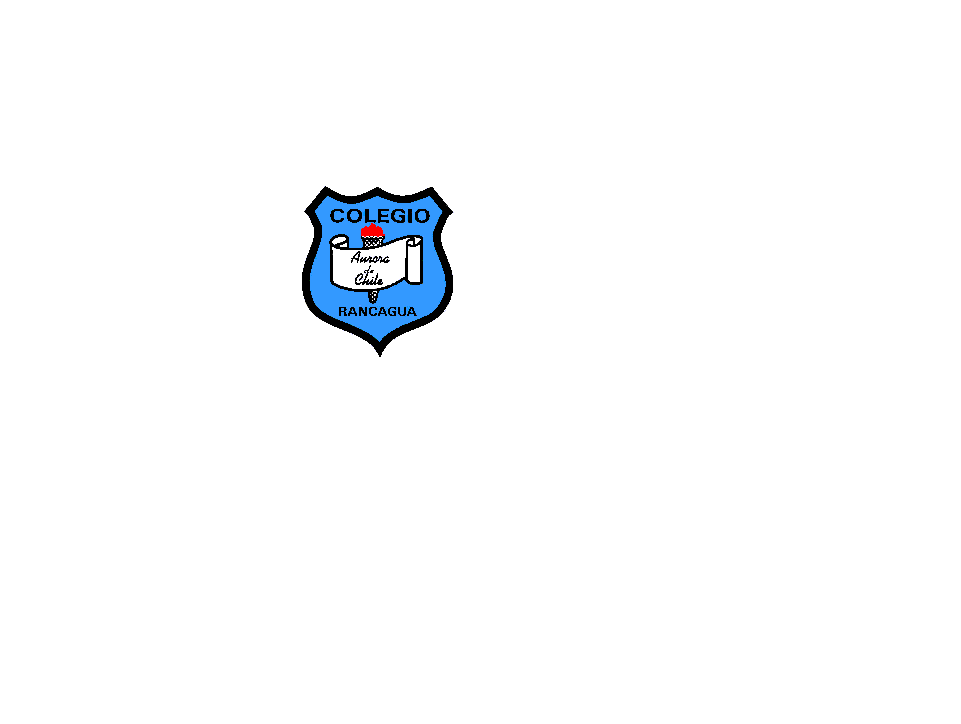   Cormun – RancaguaHola queridos estudiantes: Espero se encuentren bien. Les envío los siguientes ejercicios para profundizar sus aprendizajes.  Resuélvanlos en compañía de sus padres y, luego lo pegan en su cuaderno de Matemática. Un gran abrazo a todos.              NOMBRE: ______________________________________ CURSO: _____________Cálculo Mental Primero Básico, semana 20: desde 17 al 21 de agosto.      1.- Une y pinta cada red del color del cuerpo que permite construirlo.   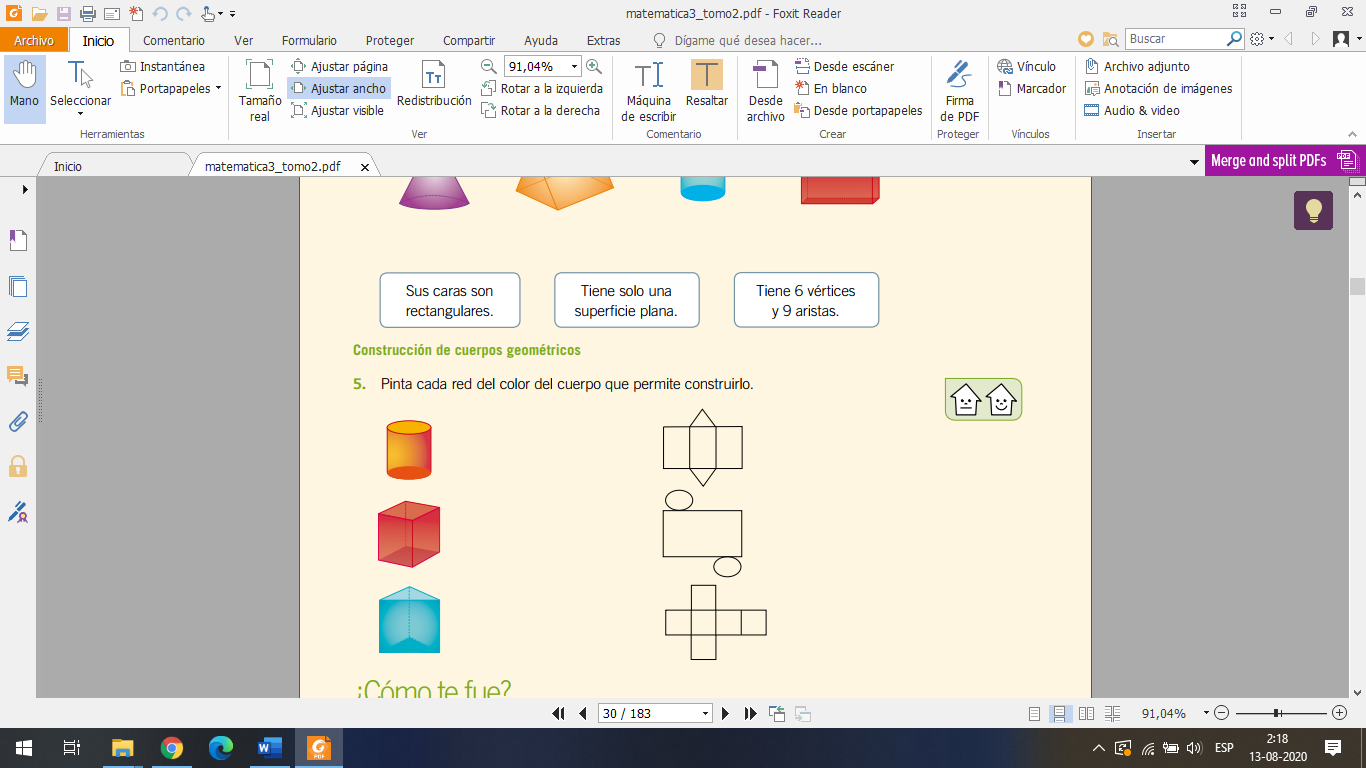 Con el propósito de aclarar tus dudas, deberás enviar tu trabajo a tu Profesora Jefe.